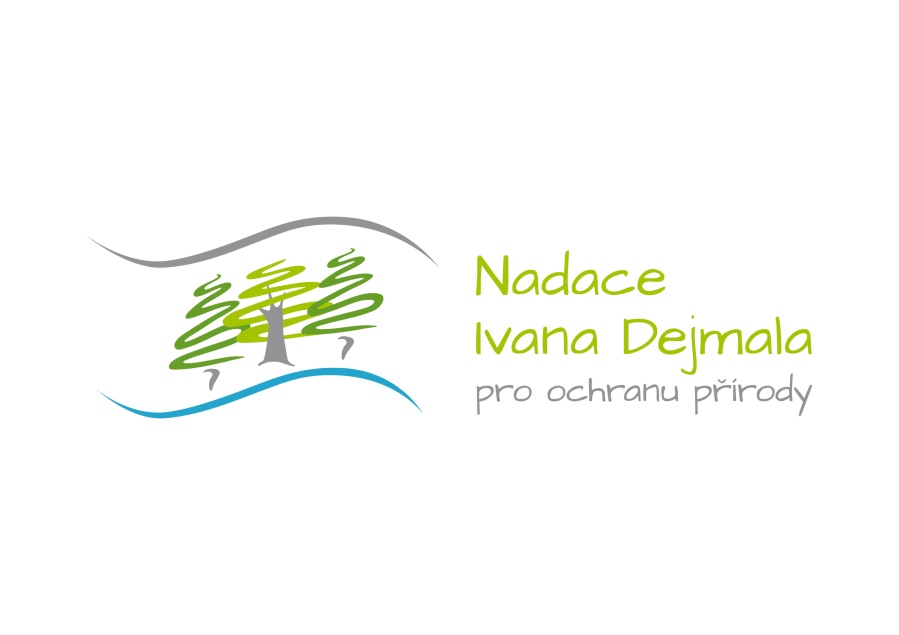 Application for an Endowment BenefitInformation on Applicant: Project Information:Date:  	Signature is not neccesary!Completed application form shall be sent to info@nadaceivanadejmala.cz in the following format: .doc or .docx. Attachments (if applicable):Nadace Ivana Dejmala pro ochranu přírodyVaňurova 465/20, 460 07 Liberec 3 | Kancelář: Matoušova 453/21, 460 01 Liberec 3 | IČO: 467 460 30info@nadaceivanadejmala.cz | +420 605 701 503 www.nadaceivanadejmala.czOrganization NameLegal FormStatutory RepresentativeAddressContact AddressPhone NumberMobile Phone NumberE-mailWeb PageBank AccountCommercial Registration Number (IČO)Name and Contact Details of Responsible Person Project TitlePlace of Implementation of the Project Time of Implementation (time frame, date of completion)Aim of the Project? What will change to better?Brief Description of Activities in accord with the aim of the project.Project Budget (material, operational costs, staff costs, services, etc.) and Request to Ivan Dejmal Foundation. Detailed Description of Individual Costs.Information on Applicant.Have you implemented Any Projects Before?Which Organisation do Have You Collaborated With?1)2)3)